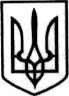 УКРАЇНАЧОРНОМОРСЬКА МІСЬКА РАДА ВИКОНАВЧИЙ КОМІТЕТП Р О Є К Т   Р і ш е н н яЗ метою створення безпечних умов в умовах воєнного стану для здобуття професійної (професійно-технічної), фахової передвищої освіти на умовах регіонального замовлення у відповідних закладах освіти, що розташовані та діють на території Чорноморської міської  територіальної громади, приймаючи до уваги  клопотання директора Чорноморського морського фахового  коледжу Одеського національного морського університету від  29.08.2022р.  № 2-265, на підставі пункту 205 частини першої статті 91, пункту 225 розділу VI Бюджетного кодексу України, керуючись підпунктом 2 пункту 1 постанови Кабінету Міністрів України від 11 березня 2022 року № 252 "Деякі питання формування та виконання місцевих бюджетів у період воєнного стану", статтею 40 Закону України "Про місцеве самоврядування в Україні",виконавчий комітет Чорноморської міської ради Одеського району Одеської області вирішив:Внести зміни до заходів  Міської цільової програми підтримки  здобуття професійної (професійно-технічної), фахової передвищої освіти на умовах регіонального замовлення у відповідних закладах освіти, що розташовані та діють на території Чорноморської міської  територіальної громади на 2022 рік, затвердженої рішенням Чорноморської міської ради Одеського району Одеської області від 04.02.2022 № 164-VIII (із змінами та доповненнями), та викласти додатки 1 та 2 до  програми у новій редакції згідно з додатками 1 та 2 до цього рішення (додаються).В пунктах 8 та 8.1 Паспорту програми цифри «990,0» замінити на цифри «1 540,0».3. Контроль   за   виконанням  даного  рішення  покласти  на  постійну  комісію  з   фінансово-економічних питань,  бюджету,  інвестицій та комунальної власності, заступника міського голови Наталю Яволову.Міський голова                                                                                 Василь ГУЛЯЄВ	Про внесення змін до заходів  Міської цільової програми підтримки  здобуття професійної  (професійно-технічної), фахової передвищої освіти на умовах регіонального замовлення у відповідних закладах освіти, що розташовані та діють на території Чорноморської міської територіальної громади на 2022 рік, затвердженої рішенням Чорноморської міської ради Одеського району Одеської області від 04.02.2022 № 164-VIII               (із змінами та доповненнями)